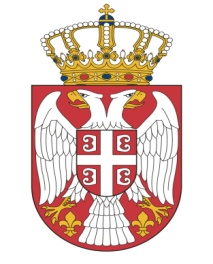                      Република Србија      МИНИСТАРСТВО РУДАРСТВА                    И ЕНЕРГЕТИКЕ	     Број: 404-02-27/3/2015-08               Датум: 05.08.2015. године                             БеоградНа основу члана 32. и члана 61. Закона о јавним набавкама („Сл. гласник РС” бр. 124/12 и 14/15, у даљем тексту: ЗЈН) и члана 2. Правилника о обавезним елементима конкурсне документације у поступцима јавних набавки и начину доказивања испуњености услова („Службени гласник РС” бр. 29/13), Одлуке о покретању поступка јавне набавке, број: 404-02-27/1/2015-08 од 05.06.2015. године и Решења о образовању Комисије за јавну набавку, број: 404-02-27/2/2015-08 од 05.06.2015. године припремљена је:К О Н К У Р С Н А  Д О К У М Е Н Т А Ц И Ј А(1 – 27 стране)Поступак  јавне набавке услуга у отвореном поступку: израда Просторног плана подручја посебне намене инфраструктурног коридора магистралног гасовода Ниш – Димитровград, са елементима детаљне регулације, ЈН 8/15С А Д Р Ж А Ј:поглавље 1.     Општи подаци и подаци о предмету јавне набавке………………………….3поглавље 2.     Техничка спецификација и техничка документација ……………………….4поглавље 3.     Услови и упутство како се доказује испуњеност услова……….………...…6поглавље 4.     Упутство понуђачима како да сачине понуду…………………………...….11поглавље 5.     Образац понуде са обрасцем структуре цене……………………………….16поглавље 6.     Модел уговора ….…………………………………………………………….20поглавље 7.     Образац трошкова припреме понуде…….…………………………………. 25поглавље 8.     Образац изјаве о независној понуди ………………………………………...26поглавље 9.     Образац изјаве о поштовању обавеза ………………………………………..27КОМИСИЈА:     1)  Марина Ђорђевић, члан Комисије _________________________________        1а) Огњен Плавец, заменик члана Комисије __________________________     2)  Горјана Јоксовић, члан Комисије ___________________________________                           2а) Ивана Стефановић, заменик члана Комисије _________________________      3) Јелена Чохаџић, члан Комисије _______________________________                           3а) Олга Антић-Миочиновић, заменик члана Комисије ________________________     4) Весна Сарић, члан Комисије_____________________________________     4а) Сандра Симић, заменик члана Комисије _____________________________ПОГЛАВЉЕ 1. Општи подаци и подаци о предмету јавне набавкеНАЗИВ: ИЗРАДА ПРОСТОРНОГ ПЛАНА ПОДРУЧЈА ПОСЕБНЕ НАМЕНЕ ИНФРАСТРУКТУРНОГ КОРИДОРА МАГИСТРАЛНОГ ГАСОВОДА НИШ – ДИМИТРОВГРАД, СА ЕЛЕМЕНТИМА ДЕТАЉНЕ РЕГУЛАЦИЈЕ, ЈН 8/15Према Одлуци о спровођењеу поступка јавне набавке од стране више наручилаца број: 404-02-27/2015-08 од 28.04.2015. године, на коју је Управа за јавне набавке дала сагласност број: 011-00-200/15 од 14.05.2015. године Наручиоци су:МИНИСТАРСТВО РУДАРСТВА И ЕНЕРГЕТИКЕ, 11000 Београд, Немањина 22-26,МБ: 17855182, ПИБ: 108509991, www.mrе.gov.rsиМИНИСТАРСТВО ГРАЂЕВИНАРСТВА, САОБРАЋАЈА И ИНФРАСТРУКТУРЕ, 11000 Београд, Немањина 22-26,www.mgsi.gov.rsСпроводи се отворени поступак јавне набавке услуга.Предмет јавне набавке, ЈН 8/15: набавка услуга – услуга-израда Просторног плана подручја посебне намене инфраструктурног коридора магистралног гасовода Ниш – Димитровград, са елементима детаљне регулације, дефинисан  Одлуком о изради Просторног плана подручја посебне намене инфраструктурног коридора магистралног гасовода Ниш – Димитровград, са елементима детаљне регулације онбјављене у „Службеном гласнику РС“, број 32/15.Поступак се спроводи ради закључења уговора о јавној набавци -  Израда Просторног плана подручја посебне намене инфраструктурног коридора магистралног гасовода Ниш – Димитровград, са елементима детаљне регулације.Ознака из општег речника набавки:  71410000 - Услуге просторног планирањаКонтакт лице: Марина Ђорђевић, e-mail адреса:  marina.djordjevic@mgsi.gov.rs сс: gorjana.joksovic@mgsi.gov.rs и Весна Сарић, e-mail адреса: vesna.saric@mre.gov.rs сс: sandra.simic@mre.gov.rs (од 8-15 часова радним даном).ПОГЛАВЉЕ 2. Техничка спецификација и техничка документација НАЗИВ: ИЗРАДА ПРОСТОРНОГ ПЛАНА ПОДРУЧЈА ПОСЕБНЕ НАМЕНЕ ИНФРАСТРУКТУРНОГ КОРИДОРА МАГИСТРАЛНОГ ГАСОВОДА НИШ – ДИМИТРОВГРАД, СА ЕЛЕМЕНТИМА ДЕТАЉНЕ РЕГУЛАЦИЈЕ, ЈН 8/15Законски основЗаконом о планирању и изградњи („Службени гласник РС”, бр. 72/09, 81/09 - исправка, 64/10 - УС, 24/11, 121/12, 42/13 - УС, 50/13 - УС, 98/13 - УС, 132/14 и 145/14) Просторни план подручја посебне намене доноси се за подручја која захтевају посебан режим организације, уређења, коришћења и заштите простора, пројекте од значаја за Републику Србију или за подручја одређена Просторним планом Републике Србије, или другим просторним планом.Такође, Законом о планирању и изградњи Правилником о садржини  начину и поступку израде докумената просторног и урбанистичког планирања („Службени гласник РС”, број 64/15) одређена је садржина и процедура у израду просторног плана подручја посебне намене.Правилником о садржини и начину вођења и одржавања Централног регистра планских докумената, Информационог система о стању у простору и локалног информационог система и дигиталном формату достављања планских докумената („Службени гласник РС”, број 33/15), ближе се прописује садржина и начин вођења и одржавања Централног регистра планских докумената, Информационог система о стању у простору и локалног информационог система планских докумената, као и дигиталних формата достављања планских докумената.Извештај о стратешкој процени утицаја на животну средину, израђује се у складу са Законом о стратешкој процени утицаја на животну средину („Службени гласник РС”, бр. 135/04 и 88/10) и чини саставни део документационе основе планског документа.Израда Просторног плана мора да буде усклађена у свему са важећом законодавном регулативом.Технички опис Просторног плана подручја посебне наменеПросторни план подручја посебне намене се у свему ради према Закону о планирању и изградњи и Правилнику о садржини  начину и поступку израде докумената просторног и урбанистичког планирања. Правилником о садржини начину и поступку израде докумената просторног и урбанистичког планирања, одређена је садржина:-  Просторног плана, који се  састоји из текстуалног и графичког дела, -  Документационе основе.Законом о стратешкој процени утицаја на животну средину одређена је садржина Извештаја о стратешкој процени утицаја на животну средину.Текстуални и графички део Просторног плана подручја посебне намене се израђује у аналогном и дигиталном облику.Графички део планског документа јесу карте, које се израђују као дигиталне карте и аналогни приказ (штампане карте).Дигиталне карте планског документа су векторски подаци који се израђују у софтверским пакетима заснованим на ГИС и CAD технологији.Слојеви дигиталне карте се израђују и предају искључиво у једном од следећих фајл формата: *.shp, *.mxd, *.dwg, *.dxf, *.mif, *.dgn, *.kml, или *.xml (други фајл формати, као што су *.pdf, *dwf, *.cdr и др. не сматрају се валидним).За потребе вођења и одржавања Централног регистра планских докумената, граница обухвата планског подручја се доставља и у *.gml дигиталном формату. Достављање материјала који прате израду Просторног плана подручја посебне намене-  материјал и одговарајућа презентација за потребе одржавања раног јавног увида;- за потребе одржавања јавног увида и стручне контроле нацрта Просторног плана подручја посебне намене припремити текстуални и графички део планског документа, у одговарајућем бројем комплета, одговарајуће презентације, као и Извештај о СПУ;- након усвајања Уредбе о утврђивању Просторног плана подручја посебне намене изабрани Обрађивач доставља Носиоцу израде одговарајући број комплета рефералних карата који се упућују на трајно чување, у складу са Уредбом о утврђивању Просторног плана подручја посебне наменем, и два примерка документационе основе, у аналогном и дигиталном облику;- комплете рефералних карата који се упућују на трајно чување потребно је доставити у тврдо укориченом повезу са текстом Просторног плана подручја посебне намене из Службеног гласника РС; - изабрани обрађивач доставља Носиоцу израде графичке приказе у дигиталном облику у складу са Правилником о садржини  начину и поступку израде докумената просторног и урбанистичког планирања. ПОГЛАВЉЕ 3 . Услови и упутство како се доказује испуњеност условаНАЗИВ: ИЗРАДА ПРОСТОРНОГ ПЛАНА ПОДРУЧЈА ПОСЕБНЕ НАМЕНЕ ИНФРАСТРУКТУРНОГ КОРИДОРА МАГИСТРАЛНОГ ГАСОВОДА НИШ – ДИМИТРОВГРАД, СА ЕЛЕМЕНТИМА ДЕТАЉНЕ РЕГУЛАЦИЈЕ, ЈН 8/15УСЛОВИ ЗА УЧЕШЋЕ У ПОСТУПКУ ЈАВНЕ НАБАВКЕИ УПУТСТВО О ДОКАЗИВАЊУ ИСПУЊЕНОСТИ УСЛОВАПраво учешћа имају сви понуђачи који испуњавају услове за учешће у поступку, у складу са чланом 75. и 76. ЗЈН. Докази о испуњености  услова се достављају уз понуду. ОБАВЕЗНИ УСЛОВИ:1.) да је регистрован код надлежног органа, односно уписан у одговарајући регистар;Доказ:За правна лица  – Извод из регистра Агенције за привредне регистре односно извод из регистра надлежног Привредног суда;За предузетнике - Извод из регистра Агенције за привредне регистре односно извод из одговарајућег регистра.2.) да он и његов законски заступник није осуђиван за неко од кривичних дела као члан организоване криминалне групе, да није осуђиван за кривична дела против привреде, кривична дела против животне средине, кривично дело примања или давања мита, кривично дело преваре;Доказ:За правна лица –  1) Извод из казнене евиденције, односно уверење основног суда на чијем је подручју седиште домаћег правног лица, односно седиште представништва или огранка страног правног лица, којим се потврђује да правно лице није осуђивано за кривична дела против привреде, кривична дела против животне средине, кривично дело примања или давања мита, кривично дело преваре;                                   2) Извод из казнене евиденције Посебног одељења (за организовани криминал) Вишег суда у Београду, којим се потврђује да правно лице није осуђивано за неко од кривичних дела организованог криминала;                                   3) Извод из казнене евиденције, односно уверења надлежне полицијске управе Министарства унутрашњих послова, којим се потврђује да законски заступник понуђача није осуђиван за кривична дела против привреде, кривична дела против животне средине, кривично дело примања или давања мита, кривично дело преваре и неко од кривичних дела организованог криминала  – захтев за издавање овог уверења може се поднети према месту рођења, али и према месту пребивалишта (ако понуђач има више законских заступника потребно је доставити извод/уверење за сваког појединачно).За предузетнике и физичка лица – Извод из казнене евиденције, односно уверења надлежне полицијске управе Министарства унутрашњих послова, којим се потврђује да није осуђиван за неко од кривичних дела као члан организоване криминалне групе, да није осуђиван за кривична дела против привреде, кривична дела против животне средине, кривично дело примања или давања мита, кривично дело преваре. Захтев за издавање овог извода/уверења може се поднети према месту рођења, али и према месту пребивалишта.(не старије од два месеца пре отварања понуда);3.) да му није изречена мера забране обављања делатности, која је на снази у време објављивања позива за подношење понуда;Доказ:За правна лица - Потврда Привредног суда и Прекршајног суда да понуђачу није изречена мера забране обављања делатности, која је на снази у време објаве позива за подношење понуда или потврда Агенције за привредне регистре да код овог органа није регистровано, да му је као привредном друштву изречена мера забране обављања делатности, која је на снази у време објаве позива за подношење понуда.За предузетнике - Потврда Прекршајног суда да понуђачу није изречена мера забране обављања делатности, која је на снази у време објаве позива за подношење понуда или потврда Агенције за привредне регистре да код овог органа није регистровано, да му је као привредном субјекту изречена мера забране обављања делатности, која је на снази у време објаве позива за подношење понуда.За физичка лица - Потврда Прекршајног суда да понуђачу није изречена мера забране обављања одређених послова, која је на снази у време објаве позива за подношење понуда.(издато након објављивања позива за подношење понуда);4.) да је измирио доспеле порезе, доприносе и друге јавне дажбине у складу са прописима Републике Србије или стране државе када има седиште на њеној територији;Доказ:Уверење Пореске управе Министарства финансија о измирењу доспелих пореза и доприноса и уверења надлежне Управе локалне самоуправе да је измирио обавезе по основу изворних локалних јавних прихода.Напомена:Уколико је понуђач у поступку приватизације, уместо горе наведених доказа треба доставити уверење Агенције за приватизацију да се налази у поступку приватизације(не старије од два месеца пре отварања понуда);РЕГИСТАР ПОНУЂАЧА:Лице уписано у регистар понуђача није дужно да приликом подношења понуде доказује испуњеност обавезних услова (члан 78. став 5. ЗЈН). Наручилац ће у фази стручне оцене понуда проверити да ли је Понуђач уписан у регистар понуђача.5.) понуђач је дужан да при састављању понуде изричито наведе да је поштовао обавезе које произилазе из важећих прописа о заштити на раду, запошљавању и условима рада, заштити животне средине, као и да гарантује да је ималац права интелектуалне својине (чл. 75. ст. 2 ЗЈН);Доказ: Образац изјаве о поштовању обавеза потписан од стране овлашћеног лица понуђача – Поглавље 9.    ДОДАТНИ УСЛОВИ:6.) да располаже неопходним финансијским капацитетом;да је понуђач остварио позитиван пословни приход у претходне три године (2014.,2013. и 2012. године)ида у последњих шест месеци који претходе месецу објављивања позива за подношење понуда на Порталу јавних набавки (јануар, фебруар, март, април, мај и јун 2015. године) није био неликвидан.Доказ:Извештај о бонитету за јавне набавке БОН-ЈН Агенције за привредне регистре, који садржи сажети биланс стања и биланс успеха, показатеље за оцену бонитета за 2014., 2013. и 2012. годину, као и податке о данима неликвидности.7.) да располаже неопходним техничким капацитетом;да располаже одговарајућим пословним простором за израду просторног плана подручја посебне наменеида поседује следећа техничка средства за извршење предмета јавне набавке и то:лиценцирани софтвер за ГИС (Аrc GIS, Мap Info) или Аuto CAD;  најмање 1 скенер;најмање 1 штампач за папир А3 формата;лиценцирани софтвер за обраду текста, табела, приказа графика и друго.Доказ:Изјава на меморандуму понуђача, под пуном материјалном и кривичном одговорношћу, потписана од стране одговорног лица понуђача, да располаже одговарајућим пословним простором и наведеним техничким средствима за извршење предметне јавне набавке и копије лиценци тражених софтвера.8.) да располаже неопходним кадровским капацитетом;да има најмање 10 запослених на неодређено време или одређено време или радно ангажованих уговором о делу (с тим да је потребно да период ангажовања лица запослених на одређено време и радно ангажованих уговором о делу траје током трајања уговора), од којих најмање 3 дипломирана просторна планера или инжењера, који поседују лиценцу 100 – Одговорни планер и најмање 2 инжењера, који поседују лиценцу 200- Одговорни урбаниста за руковођење израдом урбанистичких планова и урбанистичких пројеката.Доказ:Копије образаца М-Пријава, промена и одјава на обавезно социјално осигурање или други одговарајући образац из којег се види да су лица пријављена на пензијско осигурање као запослени, као радно ангажовани на основу уговора о делу, односно обрасца М-УН – пријава о уплати доприноса по основу уговорне накнаде, односно накнаде по основу уговора о допунском раду и висини те накнаде (за лица ангажована уговором о делу, а истовремено осигурана по другом основу) икопије Потврда о важности лиценци 100 - Одговорни планер и лиценци 200 - Одговорни урбаниста за руковођење израдом урбанистичких планова и урбанистичких пројеката, издатих од Инжењерске коморе Србије, оверене печатом и потписом власника лиценце.Списак запослених инжењера (најмање 10 )                      Датум: 		                	                            Потпис овлашћеног лица:   		                                                				           УСЛОВИ КОЈЕ МОРА ДА ИСПУНИ ПОДИЗВОЂАЧ:1. Понуђач је дужан да у Обрасцу понуде (Поглавље 5) наведе да ли ће извршење јавне набавке делимично поверити подизвођачу и да наведе проценат укупне вредности набавке који ће поверити подизвођачу, а који не може бити већи од 50% као и део предмета набавке који ће извршити преко подизвођача;2. Понуђач је дужан да за подизвођача достави доказе о испуњености обавезних услова из тачке 1) до 4) овог поглавља.УСЛОВИ КОЈЕ МОРА ДА ИСПУНИ СВАКИ ОД ПОНУЂАЧА ИЗ ГРУПЕ ПОНУЂАЧА:1.Сваки понуђач из групе понуђача мора да испуни обавезне услове из тачке 1) до 5) овог поглавља.2.Услове из тачки 6) до 8) - додатне услове понуђачи из групе понуђача испуњавају заједно.Саставни део заједничке понуде је Споразум којим се понуђачи из групе понуђача међусобно и према Наручиоцу обавезују на извршење јавне набавке.СТРАНИ ПОНУЂАЧИ:Ако се у држави у којој понуђач има седиште не издају тражени докази, понуђач може, уместо доказа, приложити своју писану изјаву, дату под кривичном и материјалном одговорношћу оверену пред судским или управним органом, јавним бележником или другим надлежним органом те државе.Ако понуђач има седиште у другој држави, наручилац може да провери да ли су документи којима понуђач доказује испуњеност тражених услова издати од стране надлежних органа те државе.НАПОМЕНА: Напред наведену документацију понуђачи могу доставити у неовереним фотокопијама и у том случају, у складу са чланом 79. став 3. ЗЈН, понуђач чија понуда буде оцењена као најповољнија, биће дужан да у року од пет дана, рачунајући од писаног позива наручиоца, достави на увид оригинал или оверене фотокопије тражене документације у супротном понуда ће се сматрати неприхватљивом; фотокопију потврде о важности личне лиценце потребно је оверити оригиналним печатом власника лиценце. НАПОМЕНА: Понуђач није дужан да доставља доказе који су јавно доступни на интернет страницама надлежних органа већ да у Изјави сачињеној на меморандуму, оверену и потписану од стране овлашћеног лица понуђача наведе који су то докази. ПРОМЕНЕ:Понуђач је дужан да без одлагања писмено обавести наручиоца о било којој промени у вези са испуњеношћу услова из поступка јавне набавке, која наступи до доношења одлуке, односно закључења уговора, односно током важења уговора о јавној набавци и да је документује на прописан начин.  ПОГЛАВЉЕ 4. Упутство понуђачима како да сачине понудуНАЗИВ: ИЗРАДА ПРОСТОРНОГ ПЛАНА ПОДРУЧЈА ПОСЕБНЕ НАМЕНЕ ИНФРАСТРУКТУРНОГ КОРИДОРА МАГИСТРАЛНОГ ГАСОВОДА НИШ – ДИМИТРОВГРАД, СА ЕЛЕМЕНТИМА ДЕТАЉНЕ РЕГУЛАЦИЈЕ, ЈН 8/15ПОДАЦИ О ЈЕЗИКУ НА КОЈЕМ ПОНУДА МОРА ДА БУДЕ САСТАВЉЕНАПонуђачи су дужни да понуду сачине на српском језику на Обрасцу понуде који је                                                саставни део конкурсне документације (Поглавље 5), у складу са чланом 17. ЗЈН. Конкурсна документација се преузима на Порталу Управе за јавне набавке: portal.ujn.gov.rs или на интернет страници Наручиоца: www.mre.gov.rsПОДНОШЕЊЕ ПОНУДЕ И ПОПУЊАВАЊЕ ОБРАЗАЦА ДАТИХ У КОНКУРСНОЈ ДОКУМЕНТАЦИЈИПонуда се ради на преузетој конкурсној документацији уз потпис овлашћеног лица на назначеним местима у прилозима. Понуде се припремају и подносе у складу са одредбама ЗЈН и условима одређеним у овој конкурсној документацији и позиву за подношење понуда. Понуда мора бити јасна и недвосмислена, откуцана или читко попуњена и која у прилогу садржи све тражене доказе о испуњености услова за учешће у поступку набавке. Понуђач је дужан да овако обрађену понуду преда у запечаћеној и обезбеђеној коверти или кутији, да се приликом отварања понуде може са сигурношћу утврдити да се први пут отвара, са назнаком назива поступка и назнаком "ПОНУДА -  НЕ ОТВАРАЈ" послати на  адресу Министарство рударства и енергетике, 11000 Београд, Краља Милана 36, писарница. На полеђини коверте односно кутије потребно је навести назив и адресу понуђача. Евентуалне грешке начињене приликом попуњавања обрасца понуде, које су исправљене од стране понуђача, морају бити посебно оверене потписом овлашћеног лица.ПАРТИЈЕПредметна јавна набавка није обликована у више партија.ВАРИЈАНТЕ ПОНУДЕНије дозвољено подношење понуде са варијантама. ИЗМЕНЕ, ДОПУНЕ И ОПОЗИВ ПОНУДЕУ року за подношење понуде понуђач може да измени, допуни или опозове своју понуду, на исти начин на који је поднео и саму понуду, подношењем писаног изјашњења наручиоцу.УЧЕСТВОВАЊЕ У ЗАЈЕДНИЧКОЈ ПОНУДИ ИЛИ КАО ПОДИЗВОЂАЧПонуђач који је самостално поднео понуду не може истовремено да учествује у заједничкој понуди или као подизвођач, нити да учествује у више заједничких понуда. УЧЕШЋЕ ПОДИЗВОЂАЧАУколико понуђач намерава да извршење набавке делимично повери подизвођачу у понуди мора да наведе назив и седиште подизвођача и проценат укупне вредности понуде (макс. 50%) који се поверава подизвођачу, део предмета набавке који ће извршити преко подизвођача, а уколико уговор између наручиоца и понуђача буде закључен, тај подизвођач ће бити наведен у уговору. Без обзира на број подизвођача, понуђач у потпуности одговара наручиоцу за извршење обавеза из поступка јавне набавке, односно за извршење уговорних обавеза. ПОДНОШЕЊЕ ЗАЈЕДНИЧКЕ ПОНУДЕПонуду може поднети група понуђача. Уколико понуду подноси група понуђача, саставни део заједничке понуде мора бити споразум којим се понуђачи из групе међусобно и према наручиоцу обавезују на извршење јавне набавке, а који обавезно садржи податке из члана 81. став 4. тачка 1) до 6) ЗЈН, и то податке о: члану групе који ће бити носилац посла, односно који ће поднети понуду и који ће заступати групу понуђача пред наручиоцем; понуђачу који ће у име групе понуђача потписати уговор;  понуђачу који ће у име групе понуђача дати средство обезбеђења;понуђачу који ће издати рачун; рачуну на који ће бити извршено плаћање; обавезама сваког од понуђача из групе понуђача за извршење уговора.Понуђачи из групе понуђача одговарају неограничено солидарно према наручиоцу. ЗАХТЕВИ НАРУЧИОЦАрок плаћања је максимум 45 дана од пријема уредне фактуре (понуде са авансним плаћањем биће одбијене као неприхватљиве); Понуде у којима се захтева авансно плаћање, неће бити узете у разматрање и сматраће се неприхватљивим.рок предаје радне верзије нацрта ППППН максимум 6 месеци од дана закључења уговора; рок предаје финалне верзије нацрта ППППН и Извештаја о Стратешкој процени утицаја, односно поступања по Извештају о обављеном јавном увиду у Нацрт ППППН и Извештај о Стратешкој процени утицаја максимум 12 месеци од дана закључења уговора;рок важења понуде минимум 90 дана од дана отварања понуда; учешће у изради усвојених просторних планова подручја посебне намене инфраструктурних коридора;учешће у изради усвојених планских документа гасоводне инфраструктуре;учешће у изради усвојених планских докумената на предметном планском подручју;руковођење израдом усвојених просторних планова подручја посебне намене инфраструктурних коридора (за лица са важећом лиценцом 100 издатом од стране Инжињерске коморе Србије, у својству одговорних планера);учешћа у изради усвојених просторних планова подручја посебне намене инфраструктурних коридора (за лица са важећом лиценцом 100 издатом од стране Инжињерске коморе Србије, у својству одговорних планера).НАЧИН ОЗНАЧАВАЊА ПОВЕРЉИВИХ ПОДАТАКАНаручилац чува као поверљиве све податке садржане у понуди које понуђач означи као „пословна тајна“ уз навођење акта којим су такви подаци утврђени као поверљиви.  ВАЛУТА И НАЧИН НА КОЈИ МОРА БИТИ НАВЕДЕНА И ИЗРАЖЕНА ЦЕНА У ПОНУДИЦене у понуди морају бити фиксне, исказане у динарима са и без ПДВ-а са урачунатим свим трошковима које понуђач има у реализацији предметне јавне набавке, с тим да ће се за оцену понуде узимати у обзир цена без ПДВ-а . За понуде у којима наручилац оцени да садрже неуобичајено ниску цену захтеваће детаљно образложење, у складу са чланом 92. ЗЈНОБАВЕЗНА СРЕДСТВА ОБЕЗБЕЂЕЊА ИСПУЊЕЊА ОБАВЕЗА ДОБАВЉАЧАБанкарскa гаранцијa за добро извршење послаИзабрани понуђач се обавезује да у року од 7 дана од дана закључења уговора преда наручиоцу банкарску гаранцију- за добро извршење посла, која ће бити са клаузулама: неопозива, безусловна, наплатива на први позив и без права на приговор. Банкарска гаранција за добро извршење посла издаје се у висини од 10% од укупне вредности уговора без ПДВ са роком важности који је 30 (тридесет) дана дужи од истека рока за коначно извршење посла. Ако се за време трајања уговора промене рокови за извршење уговорне обавезе, важност банкарске гаранције - за добро извршење посла мора да се продужи.ДОДАТНО ОБЕЗБЕЂЕЊЕ ИСПУЊЕЊА УГОВОРНИХ ОБАВЕЗА - ВАЖИ САМО ЗА ПОНУЂАЧЕ КОЈИ СЕ НАЛАЗЕ НА СПИСКУ НЕГАТИВНИХ РЕФЕРЕНЦИУколико уговор буде додељен понуђачу који се налази на списку негативних референци који води Управа за јавне набавке а који има негативну референцу за предмет који није истоврстан предмету ове јавне набавке исти је дужан да у тренутку закључења уговора преда наручиоцу банкарску гаранцију за добро извршење посла, која ће бити са клаузулама: неопозива, безусловна, наплатива на први позив и без права на приговор. Банкарска гаранција за добро извршење посла издаје се у висини од 15% од укупне вредности уговора без ПДВ, са роком важности који је 30 (тридесет) дана дужи од истека рока за коначно извршење посла. Ако се за време трајања уговора промене рокови за извршење уговорне обавезе, важност банкарске гаранције за добро извршење посла мора да се продужи.ДЕФИНИСАЊЕ ПОСЕБНИХ ЗАХТЕВА, УКОЛИКО ИСТИ ПОСТОЈЕ, У ПОГЛЕДУ ЗАШТИТЕ ПОВЕРЉИВОСТИ ПОДАТАКА КОЈЕ НАРУЧИЛАЦ СТАВЉА ПОНУЂАЧИМА НА РАСПОЛАГАЊЕ, УКЉУЧУЈУЋИ И ЊИХОВЕ ПОДИЗВОЂАЧЕПодаци који се налазе у конкурсној документацији нису поверљиви.ДОДАТНЕ ИНФОРМАЦИЈЕ И ПОЈАШЊЕЊА У ВЕЗИ СА ПРИПРЕМАЊЕМ ПОНУДЕЗаинтересовано лице (свако ко има интерес да закључи конкретан уговор о јавној набавци) може тражити од наручиоца додатне информације и појашњења у вези са припремањем понуде, најкасније 5 (пет) дана пре истека рока за подношење понуде. Наручилац одговара заинтересованом лицу у року од 3 (три) дана од дана пријема захтева у писаном облику и истовремено информацију објављује на Порталу јавних набавки и на својој интернет страници. Тражење додатних информација и појашњења, везаних за припремање понуде врши се на начин одређен чланом 20. ЗЈН, у писаном облику, односно путем поште, електронске поште или факсом.Уколико Наручилац измени или допуни конкурсну документацију 8 (осам) или мање дана пре истека рока за подношење понуда, дужан је да продужи рок за подношење понуда и објави обавештење о продужењу рока за подношење понуда. По истеку рока предвиђеног за подношење понуда Наручилац не може да мења нити да допуњује конкурсну документацију. Измене и допуне конкурсне документације се објављују на Порталу јавних набавки и на интернет страници Наручиоца.ДОДАТНА ОБЈАШЊЕЊА ОД ПОНУЂАЧА ЗА ОЦЕНУ ПОНУДАНаручилац може приликом стручне оцене понуда да захтева од понуђача додатна објашњења, која ће му помоћи приликом прегледа понуде. Наручилац може да врши и контролу (увид) код члана групе понуђача као и код подизвођача.КРИТЕРИЈУМ ЗА ДОДЕЛУ УГОВОРАКритеријум за доделу уговора је економски најповољнија понуда.Критеријум економски најповољније понуде се заснива на следећим елементима: Под планским документима, у смислу елемената критеријума, подразумевају се просторни планови подручја посебне намене и планови детаљне регулације.РЕФЕРЕНЦЕ ПОНУЂАЧА (ПОД 3.1., 3.2. и 3.3.) доказују се потврдом референтног наручиоца (потписану од стране овлашћеног лица и оверену печатом) да је  понуђач учествовао у изради одређеног планског документа, или фотокопијом уговора, са навођењем уредбе о усвојеном планском документу;РЕФЕРЕНЦЕ ПРЕДЛОЖЕНОГ РУКОВОДИОЦА ИЗРАДЕ (ПОД 4.1. и 4.2.) доказују се потврдом рефернтног наручиоца (потписану од стране овлашћеног лица и оверену печатом) да је  предложени руководилац израде планског документа руководио израдом одређеног планског документа и кад је исти усвојен;„РЕЗЕРВНИ“ ЕЛЕМЕНТИ КРИТЕРИЈУМАНапомена: наведени начин одлучивања у случају постојања понуда са истим бројем бодова.У ситуацији када постоје две или више понуда са истом бројем бодова, Наручилац ће донети одлуку да уговор додели Понуђачу који има већи број бодова по основу елемента критеријума - „референце понуђача од значаја за израду Просторног плана подручја посебне намене”.Уколико су за тај елемент критеријума, понуде освојиле исти број бодова, као најповољнију ће изабрати ону понуду која има већи број бодова по основу елемента критеријума – „цене израде Просторног плана подручја посебне намене“.КОРИШЋЕЊЕ ПАТЕНАТА И ОДГОВОРНОСТ ЗА ПОВРЕДУ ЗАШТИЋЕНИХ ПРАВА ИНТЕЛЕКТУАЛНЕ СВОЈИНЕ ТРЕЧИХ ЛИЦА:Накнаду за коришћење патената, као и одговорност за повреду заштићених права интелектуалне својине трећих лица сноси Понуђач.ЗАХТЕВ ЗА ЗАШТИТУ ПРАВАЗахтев за заштиту права подноси се Републичкој комисији, а предаје Наручиоцу. Може се поднети у току целог поступка јавне набавке, а после доношења одлуке о додели уговора у року од десет дана од дана пријема одлуке. Подносилац захтева за заштиту права је дужан да на рачун број: 840-30678845-06; шифра плаћања: 153 или 253; позив на број: ЈН 8-15; сврха: такса за ЗЗП, Министарство рударства и енергетике, ЈН 8-15; корисник: Буџет Републике Србије; уплати износ таксе од 80.000,00 динара, (утврђену чланом 156. став 1. тачка 3. ЗЈН-а) и доказ о извршеној уплати достави у прилогу захтева.ЗАКЉУЧЕЊЕ УГОВОРАПрема члану 113. став 1. ЗЈН уговор ће бити закључен у року од осам дана од истека рока за подношење Захтева за заштиту права из члана 149. закона. Наручилац може и пре истека рока за подношење захтева за заштиту права закључити уговор о јавној набавци ако је поднета само једна понуда, осим у преговарачком поступку без објављивања позива за подношење понуда.ПОГЛАВЉЕ 5. Образац понуде са обрасцем структуре ценеНАЗИВ: ИЗРАДА ПРОСТОРНОГ ПЛАНА ПОДРУЧЈА ПОСЕБНЕ НАМЕНЕ ИНФРАСТРУКТУРНОГ КОРИДОРА МАГИСТРАЛНОГ ГАСОВОДА НИШ – ДИМИТРОВГРАД, СА ЕЛЕМЕНТИМА ДЕТАЉНЕ РЕГУЛАЦИЈЕ, ЈН 8/15ПОНУДУ ПОДНОСИМ:Напомена: заокружити начин подношења понуде и уписати податке о подизвођачу, уколико се понуда подноси са подизвођачем, односно податке о свим учесницима заједничке понуде, уколико понуду подноси група понуђача.→	Понуђач остаје у искључивој обавези и одговорности за извршење уговорне обавезеНапомена: Попуњавају само они понуђачи који подносе понуду са подизвођачима,  а уколико понуђач наступа са већим бројем подизвођача од 2, потребно је копирати образац понуде и навести све подизвођаче. Понуду у име групе понуђача подноси носилац посла који је у обавези да у понуди наведе чланове групе понуђача и у прилогу достави појединачне изјаве чланова групе понуђача којима се у случају доделе уговора исти обавезују на доношење споразума којим се понуђачи из групе међусобно и према наручиоцу обавезују на извршење јавне набавке где се прецизира неограничена солидарна одговорност сваког појединачног понуђача за извршење комплетне уговорне обавезе.Напомена: Попуњавају само они понуђачи који подносе понуду са понуђачима из групе понуђача  а уколико понуђач наступа са већим бројем понуђача из групе понуђача од 2, потребно је копирати образац понуде и навести све понуђаче из групе понуђача. Предмет јавне набавке: набавка услуга – Израда Просторног плана подручја посебне намене инфраструктурног коридора магистралног гасовода Ниш – Димитровград, са елементима детаљне регулације (у складу са усвојеном Одлуком о изради Просторног плана подручја посебне намене  инфраструктурног коридора магистралног гасовода Ниш – Димитровград, са елементима детаљне регулације („Службени гласник РС“, број 32/15). Образац структуре цене:Упутство како да се попуни образац структуре цене:У обрасцу структуре цене приказани су елементи структуре цене и исте понуђачи попуњавају према следећем упутству:	У колони 2. понуђач уписује укупну цену без ПДВ-а за предметну услугу; У колони 3. понуђач уписује износ ПДВ-а на укупну цену из колоне 2;У колони 4. понуђач уписује укупну цену са ПДВ-ом (збир износа из колона 2 и 3);У последњем реду табеле понуђач уписује укупну цену без ПДВ (колона 2), ПДВ (колона 3) и укупну цену са ПДВ-ом (колона 4).Рок предаје радне верзије нацрта ППППН: ____ дана/месеци (максимум 6 месеци од дана закључења уговора);Рок предаје финалне верзије нацрта ППППН и Извештаја о Стратешкој процени утицаја, односно поступања по Извештају о обављеном јавном увиду у Нацрт ППППН и Извештај о Стратешкој процени утицаја _______ дана/месеци (12 месеци од дана закључења уговора).Број учешћа у изради усвојених просторних планова подручја посебне намене инфраструктурних коридора:__________ учешћа;Број учешћа у изради усвојених планских документа гасоводне инфраструктуре:__________ учешћа;Број учешћа у изради усвојених планских докумената на предметном планском подручју: __________ учешћа;Број руковођења израдом усвојених просторних планова подручја посебне намене инфраструктурних коридора:__________ руковођења (за лица са важећом лиценцом 100 издатом од стране Инжињерске коморе Србије, у својству одговорних планера);Број учешћа у изради усвојених просторних планова подручја посебне намене инфраструктурних коридора:___________ учешћа (за лица са важећом лиценцом 100 издатом од стране Инжињерске коморе Србије, у својству одговорних планера);Важност понуде: ________ дана (минимум 90 дана од дана отварања понуда).                    Датум: 		                	                            Потпис овлашћеног лица:   		                                                				           ПОГЛАВЉЕ 6. Модел уговора НАЗИВ: ИЗРАДА ПРОСТОРНОГ ПЛАНА ПОДРУЧЈА ПОСЕБНЕ НАМЕНЕ ИНФРАСТРУКТУРНОГ КОРИДОРА МАГИСТРАЛНОГ ГАСОВОДА НИШ – ДИМИТРОВГРАД, СА ЕЛЕМЕНТИМА ДЕТАЉНЕ РЕГУЛАЦИЈЕ, ЈН 8/15МОДЕЛ УГОВОРА О ЈАВНОЈ НАБАВЦИ УСЛУГАуговорне стране:РЕПУБЛИКА СРБИЈАМИНИСТАРСТВО РУДАРСТВА И ЕНЕРГЕТИКЕ Београд, Немањина 22-26, које заступа: Александар Антић, министар (у даљем тексту: Наручилац 1) МИНИСТАРСТВО ГРАЂЕВИНАРСТВА, САОБРАЋАЈА И ИНФРАСТРУКТУРЕ Београд, Немањина 22-26, које заступа: Проф. др Зорана Михајловић, Потпредседник Владе и министар (у даљем тексту: Наручилац 2)(у даљем тексту заједнички назив: Наручиоци)и							рачун: 											матични број:								,		                       порески број (ПИБ): 											ПДВ број:			кога заступа :				, директор					(у даљем тексту: Добављач)и							рачун: 											матични број:								,		                        порески број (ПИБ): 											ПДВ број:			кога заступа :				, директор					(понуђач из групе понуђача или подизвођач)и							рачун: 											матични број:								,		                        порески број (ПИБ):												ПДВ број:			кога заступа :				, директор					(понуђач из групе понуђача или подизвођач)и							рачун: 											матични број:								,		                        порески број (ПИБ): 											ПДВ број:			кога заступа :				, директор					(понуђач из групе понуђача или подизвођач)Уговорне стране сагласно констатују:да је Влада РС донела Одлуку о изради Просторног плана подручја посебне намене инфраструктурног коридора магистралног гасовода Ниш – Димитровград, са елементима детаљне регулације („Службени гласник РС“, број 32/15) ( у даљем тексту ППППН);да су Министарство рударства и енергетике и Министарство грађевинарства, саобраћаја и инфраструктуре донели Одлуку о спровођењу поступка јавне набавке од стране више наручилаца број: 404-02-27/2015-08, дана 28.04.2015. године;      -   да је Управа за јавне набавке дала позитивно мишљење да наручиоци Министарство рударства и енергетике и Министарство грађевинарства, саобраћаја и инфраструктуре могу заједнички спровести јавну набавку услуга - израда ППППН инфраструктурног коридора магистралног гасовода Ниш – Димитровград;     -    да је Наручилац 1 донео Одлуку о покретању отвореног поступка јавне набавке услуга - израда ППППН инфраструктурног коридора магистралног гасовода Ниш – Димитровград, са елементима детаљне регулације, ЈН 8/15, број: 404-02-27/1/2015-08, дана 05.06.2015. године;     -      да је Добављач  доставио понуду дана ............2015. године, број:....................., која је саставни         део овог уговора;да је на основу Извештаја о стручној оцени понуда Наручиоци донели Одлуку о додели уговора број: ..........................од..................2015. године. ПРЕДМЕТ УГОВОРАЧлан 1.Добављач се обавезује да за рачун Наручилаца  изврши услугу- израда ППППН у свему према Одлуци о изради ППППН инфраструктурног коридора магистралног гасовода Ниш – Димитровград, са елементима детаљне регулације („Службени гласник РС“, број 32/15), која мора да буде пружена у свему у складу са усвојеном Понудом број:__________ од ______2015. године и техничком спецификацијом које су саставни део Уговора.ЦЕНА                                                                    Члан 2.Вредност услуге из члана 1. овог уговора износи укупно _____________ динара, без ПДВ-а (словима : ______________________________________динара). Обрачунати ПДВ на износ из става 1. овог члана износи ____________________динара.Укупно уговорена вредност услуге са обрачунатим ПДВ-ом износи ____________________динара (словима : _______________________________________динара).Уговрена вредност из става 1 овог члана је фиксна и не може се мењати за време трајања овог уговора. НАЧИН  И РОК  ПЛАЋАЊАЧлан 3.Наручилац 1 се обавезује да ће плаћање уговорене вредности услуге из члана 2. овог уговора извршити у најдужем року од 45 дана од пријема уредне фактуре на текући рачун Добављача број ____________________ код ____________________ банке. Добављач је у обавези да достави уредну фактуру након одобреног периодичног извештаја од стране Наручилаца. Код испостављања фактуре Добављач се позива на број Уговора. Наручилац 1 се обавезује да плаћања врши  по следећој динамици: - максимално 45 дана од дана пријема радне верзије нацрта ППППН и Извештаја о Стратешкој процени утицаја (удаљем тексту СПУ) - износ од 40 % од уговорене вредности услуге; - максимално 45 дана од дана пријема кориговане радне верзије нацрта ППППН и Извештаја о СПУ у складу са извештајем о стручној контроли - износ од 30 % од уговорене вредности услуге;- максимално 45 дана од дана пријема финалне верзије нацрта ППППН и Извештаја о СПУ - износ од 30 % од уговорене вредности услуге.РОК ИЗВРШЕЊА УСЛУГЕЧлан 4.            Рокови израде ППППН утврђују се на следећи начин:рок предаје радне верзије нацрта ППППН и Извештаја о СПУ _______ дана/месеци од закључења овог уговора;рок кориговања радне верзије нацрта ППППН у складу са извештајем о стручној контроли 15 дана;рок предаје финалне верзије нацрта ППППН и Извештаја о СПУ, односно поступања по Извештају о обављеном јавном увиду у Нацрт ППППН и Извештај о СПУ _______ дана/месеци од закључења овог уговора.           Рокови извршења предметне услуге представљају битан елемент овог уговора.ОБАВЕЗЕ ДОБАВЉАЧАЧлан 5.Добављач је обавезан да:- за потребе одржавања раног јавног увида припреми материјал и одговарајућу презентацију;- за потребе одржавања јавног увида и стручне контроле нацрта ППППН припреми текстуални део у word формату *.doc екстензије и графички део планског документа, у одговарајућем броју комплета, одговарајуће презентације, као и Извештај о СПУ и преда Наручиоцу 2;- достави Наручиоцу 2, одговарајући број комплета рефералних карата у тврдо укориченом повезу са текстом ППППН из Службеног гласника РС који се упућују на трајно чување, у складу са Уредбом о утврђивању ППППН, по усвајању предметне Уредбе, у аналогном и дигиталном облику;-  достави Наручиоцу 2, два примерка документационе основе, у аналогном и дигиталном облику; - преда материјал у дигиталном формату у векторском облику у складу са Правилником о садржини, начину и поступку израде докумената просторног и урбанистичког планирања. ТЕКСТ у word формату *.doc екстензије. КАРТЕ у GIS-у, алтернативно AutoCAD-у (дигиталне карте се израђују и предају искључиво у једном од следећих фајл формата: *.shp, *.mxd, *.dwg, *.dxf, *.mif, *.dgn, *.kml, или *.xml (други фајл формати, као што су *.pdf, *dwf, *.cdr и др. не сматрају се валидним).- преда границу обухвата планског подручја у *.gml дигиталном формату у складу са Правилником о садржини и начину вођења и одржавања централног регистра планских докумената, информационог система о стању у простору и локалног информационог система и дигиталном формату достављања планских докумената.ГАРАНЦИЈА ЗА ДОБРО ИЗВРШЕЊЕ ПОСЛАЧлан 6.Добављач је дужан да достави банкарску гаранцију  за добро извршење посла у висини од 10 % од укупне вредности уговора, без ПДВ-а,  најкасније у року од 7 дана од дана закључења овог уговора.Банкарска гаранција за добро извршење посла мора бити са клаузулама: неопозива, безусловна, наплатива на први позив и без права на приговор, са роком важности који је најмање 30  дана дужи од истека рока за уговорену услугу.   Добављач је сагласан да Наручилац 1 реализује гаранцију из става 1 овог члана у случају да Добављач не изврши уговорне обавезе у року, обиму и на начин утврђен овим уговором. Уколико банкарска гаранција буде наплаћена, а уговор не буде раскинут, Добављач се обавезује да, под условима дефинисаним у овом члану уговора,  достави Наручиоцу 1 нову банкарску гаранцију, с тим што је рок за доставу нове банкарске гаранције 7 дана од дана када је Наручилац 1 доставио Добављачу обавештење о наплати претходне банкарске гаранције.  Уколико Добављач не достави банкарску гаранцију из става 1 овог члана сматраће се да је овај уговор раскинут.  ИЗВЕШТАЈ О ИЗВРШЕЊУ УСЛУГЕ Члан 7.Добављач преузима потпуну одговорност за квалитет услуге из члана 1. овог уговора и обавезује се да ће пружена услуга одговарати у свему понуди и захтевима из Техничке спецификације. Добављач је обавезан да у року од 8 дана од потписивања уговора у писаној форми обавести Наручиоце о лицима задуженим за праћење и извршење уговора, као и о лицу које је задужено за координацију са Наручиоцима.Овлашћено лице/а Добављача и лица задужена за праћење реализације уговора Наручилаца потписују Извештај о извршењу услуге, најкасније у року од 15 дана од дана извршења комплетне услуге, а на основу одобрених периодичних извештаја Добављача.Добављач одговара Наручиоцима за недостатке пружене услуге. У случају утврђених недостатака пружене услуге Наручиоци ће одмах, а најкасније у року од 15 дана од дана извршења услуге обавестити о томе Добављача у писаној форми.  	Добављач је дужан да најкасније у року од 8 дана од дана пријема примедби на недостатке  пружене услуге из претходног става овог члана, достави писани одговор и да у најкраћем могућем року, али не дужем од 8 дана, отклони недостатак. Ако Наручиоци не добију захтевано испуњење уговора у року који су оставили Добављачу, задржавају право да раскину уговор и право на накнаду штете од Добављача.УГОВОРНА КАЗНА  Члан 8.У случају да Добављач не изврши  обавезу извршења услуге у уговореном року из члана 4. овог уговора, Наручиоци ће писаним путем обавестити Добављача о накнадном року за извршење обавезе. Уколико Добављач ни у накнадном року од 7  дана од истека рока из члана 4. овог уговора, не изврши услугу, осим у случају да је доцња Добављача наступила  кривицом Наручилаца или услед дејства више силе, Наручиоци ће зарачунати уговорну казну у висини од 2 ‰ (промила) уговорене вредности  за сваки дан закашњења, с тим да укупан износ уговорне казне не може да пређе 5% укупне уговорене вредности.  РАСКИД УГОВОРАЧлан 9.Уговорне стране су сагласне да свака уговорна страна има право да раскине овај уговор уколико друга уговорна страна не изврши уговорне обавезе или их не изврши у уговореном року и на уговорени начин. Уговорна страна је дужна да обавести другу уговорну страну о раскиду уговора без одлагања, у писаној форми. У случају раскида уговора због неиспуњења уговорних обавеза или задоцњења у њиховом извршењу од стране Добављача, Наручилац 1 има право да захтева и накнаду штете коју је услед тога претрпео.РОК ЗАКЉУЧЕЊА УГОВОРА Члан 10.Овај уговор се закључује на период од 12 месеци.Средства за реализацију овог уговора обезбеђена су Законом о буџету Републике Србије за 2015. годину („Службени гласник РС“, број:142/2014).  Плаћање доспелих обавеза насталих у 2015. години, вршиће се до висине одобрених апропријација за ту намену, а у складу са законом којим се уређује буџет за 2015. годину. 	За део реализације уговора који се односи на 2016. годину, реализација уговора ће зависити од обезбеђења средстава предвиђених законом којим се уређује буџет за 2016. годину. У супротном уговор престаје да важи, без накнаде штете због немогућности преузимања и плаћања обавеза од стране Наручиоца 1.	Уговор ступа на снагу даном потписивања свих уговорних страна.РЕШАВАЊЕ СПОРАЧлан 11.За све што овим уговором није уређено, примењиваће се одредбе Закона о облигационим односима. 	Све евентуалне спорове уговорне стране ће решавати споразумно, у супротном спорове ће решавати Привредни суд у Београду.ЗАВРШНЕ ОДРЕДБЕЧлан 12.Уговор се сматра закљученим даном потписивања овлашћених представника уговорних страна, зависно од тога који је датум каснији.Члан 13.Овај уговор је сачињен у 6 (шест) истоветних примерака од којих свака уговорна страна задржава по 2 (два) примерка за своје потребе.                  ДОБАВЉАЧ				                                  НАРУЧИЛАЦ 1                      директор							    министар______________________________                                       ____________________________                  име и презиме	                                                                    Александар Антић                                                                                                                      НАРУЧИЛАЦ 2                                            				                    Потпредседник Владе и министар____________________________________                                                                                                             Проф. др Зорана МихајловићНапомене: Модел уговора понуђач мора да попуни и потпише, чиме потврђује да је сагласан са садржином модела уговора. Уколико понуђач подноси заједничку понуду, односно понуду са учешћем подизвођача, у моделу уговора морају бити наведени сви понуђачи из групе понуђача, односно сви подизвођачи. У случају подношења заједничке понуде, група понуђача може да се определи да модел уговора потписују понуђачи из групе понуђача или група понуђача може да одреди једног понуђача из групе који ће попунити и потписати.ПОГЛАВЉЕ 7. Образац трошкова припреме понудеНАЗИВ: ИЗРАДА ПРОСТОРНОГ ПЛАНА ПОДРУЧЈА ПОСЕБНЕ НАМЕНЕ ИНФРАСТРУКТУРНОГ КОРИДОРА МАГИСТРАЛНОГ ГАСОВОДА НИШ – ДИМИТРОВГРАД, СА ЕЛЕМЕНТИМА ДЕТАЉНЕ РЕГУЛАЦИЈЕ, ЈН 8/15Понуђач може да у оквиру понуде достави укупан износ и структуру трошкова припремања понуде.Трошкове припреме и подношења понуда сноси искључиво понуђач и не може тражити од наручиоца накнаду трошкова.Ако је поступак јавне набавке обустављен из разлога који су на страни наручиоца, наручилац је дужан да понуђачу надокнади трошкове израде узорка или модела, ако су израђени у складу са техничким спецификацијама наручиоца и трошкове прибављања средстава обезбеђења, под условом да је понуђач тражио накнаду тих трошкова у својој понуди.1.Трошкови израде узорка или модела ако су израђени у складу са техничком спецификацијом наручиоца:   ___________________________________________ (попунити уколико постоје);2.Трошкови прибављања средстава обезбеђења:  _____________________________ (попунити уколико постоје);      Датум:                                                              		     Потпис овлашћеног лица:ПОГЛАВЉЕ 8. Образац изјаве о независној понуди НАЗИВ: ИЗРАДА ПРОСТОРНОГ ПЛАНА ПОДРУЧЈА ПОСЕБНЕ НАМЕНЕ ИНФРАСТРУКТУРНОГ КОРИДОРА МАГИСТРАЛНОГ ГАСОВОДА НИШ – ДИМИТРОВГРАД, СА ЕЛЕМЕНТИМА ДЕТАЉНЕ РЕГУЛАЦИЈЕ, ЈН 8/15НАЗИВ ПОНУЂАЧА: ________________________________________СЕДИШТЕ: ________________________________________________	ИЗЈАВАПотврђујем под пуном материјалном и кривичном одговорности да је понуда поднета независно, без договора са другим понуђачима или заинтересованим лицима.    Датум:                                                              		 Потпис овлашћеног лица:Напомена: Уколико понуду подноси група понуђача изјава мора бити потписана од стране овлашћеног лица сваког члана понуђача из групе понуђача. У том случају овај образац копирати у потребном броју примерака.ПОГЛАВЉЕ 9. Образац изјаве о поштовању обавеза из члана 75. став 2. ЗЈН НАЗИВ: ИЗРАДА ПРОСТОРНОГ ПЛАНА ПОДРУЧЈА ПОСЕБНЕ НАМЕНЕ ИНФРАСТРУКТУРНОГ КОРИДОРА МАГИСТРАЛНОГ ГАСОВОДА НИШ – ДИМИТРОВГРАД, СА ЕЛЕМЕНТИМА ДЕТАЉНЕ РЕГУЛАЦИЈЕ, ЈН 8/15НАЗИВ ПОНУЂАЧА: ________________________________________СЕДИШТЕ: ________________________________________________	ИЗЈАВАКојом потврђујемо под пуном материјалном и кривичном одговорношћу да смо при састављању своје понуде поштовали обавезе које произлазе из важећих прописа о заштити на раду, запошљавању и условима рада, заштити животне средине, као и да гарантујемо да смо имаоци права интелектуалне својине.      Датум: 						                           Потпис овлашћеног лица:Напомена: Уколико понуду подноси група понуђача изјава мора бити потписана од стране овлашћеног лица сваког члана понуђача из групе понуђача. У том случају овај образац копирати у потребном броју примерака.Име и презиме запосленогСтручна спремаНапомена (лиценца)      1. ЦЕНА израде Просторног плана подручја посебне намене       30      1.1.Бодови се израчунавају по формули: Бц = 30хЦ мин./Ц пон.где је:Бц -број бодова за оцену по критеријуму ценеЦ мин. - најнижа понуђена ценаЦ пон. - цена понуђача који се анализира      0-302.РОК за израду Просторног плана подручја посебне намене20     2.1.Бодови се израчунавају по формули: Бр = 20хР мин./Р пон.где је:Бр -број бодова за оцену по критеријуму рока израдеР мин. - најкраћи понуђена рокР пон. - рок понуђача који се анализира      0-20       3.РЕФЕРЕНЦЕ ПОНУЂАЧА од значаја за израду Просторног плана подручја посебне намене       403.1.Учешће у изради усвојених просторнх планова подручја посебне намене инфраструктурних коридора10Бодови се израчунавају по формули: Бу1 = 10хУ1пон./У1макс.где је:Бу1 -број бодова за оцену по критеријуму учешћа у изради усвојених ПППП намене инфраструктурних коридора У1пон. – број учешћа понуђача који се анализираУ1макс. – максимални понуђени број учешћа      0-103.2.Учешће у изради усвојених планских документа* гасоводне инфраструктуре        15Бодови се израчунавају по формули: Бу2 = 15хУ2пон./У2 макс.где је:Бу2 -број бодова за оцену по критеријуму учешћа у изради усвојених планских документа гасоводне инфраструктуреУ2пон. – број учешћа понуђача који се анализираУ2макс. – максимални понуђени број учешћа      0-153.3.Учешће у изради усвојених планских докумената* на предметном планском подручју       15Бодови се израчунавају по формули: Бу3= 15хУ3пон./У3макс.где је:Бу3 -број бодова за оцену по критеријуму учешћа у изради усвојених планских документа на предметном планском подручјуУ3пон. – број учешћа понуђача који се анализираУ3макс. – максимални понуђени број учешћа     0-154.                        РЕФЕРЕНЦЕ ПРЕДЛОЖЕНОГ РУКОВОДИОЦА ИЗРАДЕ (лица са важећом лиценцом 100 издатом од стране Инжињерске коморе Србије, у својству одговорних планера)        104.1.Руковођење израдом усвојених просторних планова подручја посебне намене инфраструктурних коридора  5Бодови се израчунавају по формули: Брр1= 5хРР1пон./РР1макс.где је:Брр1 -број бодова за оцену по критеријуму руковођења израдом усвојених просторних планова подручја посебне намене инфраструктурних коридора РР1пон. – број руковођења предложеног руководиоца понуђача који се анализираРР1макс. – максимални понуђени број руковођења        0-54.2.Учешће у изради усвојених просторних планова подручја посебне намене инфраструктурних коридора         5Бодови се израчунавају по формули: Брр2= 5хРР2пон./РР2макс.где је:Брр2 -број бодова за оцену по критеријуму учешћа у изради усвојених просторних планова подручја посебне намене инфраструктурних коридора РР2пон. – број учешћа у изради предложеног руководиоца понуђача који се анализираРР2макс. – максимални понуђени број учешћа       0-5А)  САМОСТАЛНОБ)  СА ПОДИЗВОЂАЧЕМВ)  КАО ЗАЈЕДНИЧКУ ПОНУДУподаци о понуђачуподаци о понуђачуподаци о понуђачупотпун назив фирме :адреса седишта :овлашћено лице за потписивање уговора :особа за контакт :телефон :факс :текући рачун и банка:шифра делатности:матични број: ПИБ број:ПДВ број:e-mail:Понуђач уписан у Регистар понуђача који се води код АПР (заокружити)ДАНЕподаци о подизвођачимаподаци о подизвођачимаподаци о подизвођачимаподаци о подизвођачима1.1.1.1.називадреса седиштаовлашћено лице за потписивање уговора :особа за контакт :телефон :факс :текући рачун и банка:матични број: ПИБ број:ПДВ број:e-mail:проценат укупне вредности набавке (макс.  50%) и део предмета набавке који извршаваПодизвођач уписан у Регистар понуђача који се води код АПР (заокружити)ДАНЕНЕ2.2.2.2.називадреса седиштаовлашћено лице за потписивање уговора :особа за контакт :телефон :факс :текући рачун и банка:шифра делатности:матични број: ПИБ број:ПДВ број:e-mail:проценат укупне вредности набавке (макс.  50%) и део предмета набавке који извршава Подизвођач уписан у Регистар понуђача који се води код АПР (заокружити)ДАДАНЕподаци о понуђачима из групе понуђача1.1.1.1.1.називназивадреса седиштаадреса седиштаособа за контакт :особа за контакт :телефон :телефон :факс :факс :текући рачун и банка:текући рачун и банка:шифра делатности:шифра делатности:матични број: матични број: ПИБ број:ПИБ број:ПДВ број:ПДВ број:e-mail:e-mail:део предмета набавке који извршава део предмета набавке који извршава Члан из групе понуђача уписан у Регистар понуђача који се води код АПР (заокружити)Члан из групе понуђача уписан у Регистар понуђача који се води код АПР (заокружити)ДАНЕНЕ2.2.2.2.2.називназивадреса седиштаадреса седиштаособа за контакт :особа за контакт :телефон :телефон :факс :факс :текући рачун и банка:текући рачун и банка:шифра делатности:шифра делатности:матични број: матични број: ПИБ број:ПИБ број:ПДВ број:ПДВ број:e-mail:e-mail:део предмета набавке који извршава део предмета набавке који извршава Члан из групе понуђача уписан у Регистар понуђача који се води код АПР (заокружити)ДАДАДАНЕВрста (опис) услугеУкупна цена без ПДВ-аИзнос ПДВ-а на укупну цену из колоне 2Укупна  цена са ПДВ-ом(2+3)1234Израда  Просторног плана подручја посебне намене                                                                   Укупно: